ҠАРАР							        	ПОСТАНОВЛЕНИЕ11 января   2017 й.			     №  6	                11 января  2017 г.Об утверждении Административного регламента по предоставлению муниципальной услуги «Присвоение, изменение, аннулирование адреса объекту недвижимости на территории Сельского поселения Ключевский сельсовет муниципального района Аскинский район Республики Башкортостан»          В соответствии с Федеральным законом от 06.10.2003 г. № 131-ФЗ «Об общих принципах организации местного самоуправления в Российской Федерации», постановлением Правительства Российской Федерации от 19.11.2014 г. № 1221 «Об утверждении Правил присвоения, изменения и аннулирования адресов» и Уставом Сельского поселения Ключевский сельсовет муниципального района Аскинский район Республики Башкортостан, во исполнение Постановления Правительства Республики Башкортостан от 26.12.2011 г. № 504 «О разработке и утверждении Республиканскими органами исполнительной власти административных регламентов предоставления государственных услуг» 	ПОСТАНОВЛЯЮ:Отменить Постановление  № 30 от 26 марта 2015 года “Об утверждении административного регламента администрации Сельского поселения Ключевский сельсовет муниципального района Аскинский район Республики Башкортостан по предоставлению муниципальной услуги «Присвоение (уточнение) адресов объектам недвижимого имущества на территории Сельского поселения Ключевский сельсовет  муниципального района Аскинский район Республики Башкортостан»Утвердить в новой редакции « Административный регламент предоставления муниципальной услуги «Присвоение, изменение, аннулирование адреса объекту недвижимости на территории Сельского поселения Ключевский сельсовет муниципального района Аскинский район Республики Башкортостан» (с приложениями 1,2,3,4,5).Постановление разместить на официальном сайте  администрации Сельского поселения Ключевский сельсовет: «www.kluchi04sp.ru»Контроль за исполнением данного постановления оставляю за собой.ГлаваСельского поселения  Ключевский сельсоветмуниципального района Аскинский районРеспублики БашкортостанМ.П.СелянинБАШҠОРТОСТАН РЕСПУБЛИКАҺЫАСҠЫН РАЙОНЫМУНИЦИПАЛЬ РАЙОНЫНЫҢКЛЮЧИ АУЫЛ СОВЕТЫАУЫЛ БИЛӘМӘҺЕ ХӘКИМИӘТЕ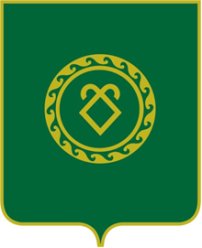 РЕСПУБЛИКА БАШКОРТОСТАНАДМИНИСТРАЦИЯСЕЛЬСКОГО ПОСЕЛЕНИЯКЛЮЧЕВСКИЙ СЕЛЬСОВЕТМУНИЦИПАЛЬНОГО РАЙОНААСКИНСКИЙ РАЙОН